Бурмакова Татьяна НиколаевнаОЗДОРОВИТЕЛЬНАЯ ГИМНАСТИКА ПОСЛЕ ДНЕВНОГО СНА, ЕЕ ЗНАЧЕНИЕ.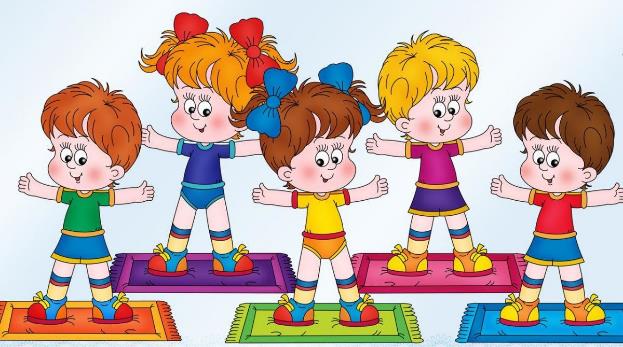 Ребенок, дневной сон, гимнастика, упражнения, здоровье.В статье рассматривается понятие оздоровительной гимнастики, ее значение для ребенка. Так же показаны задачи, которые она решает и раскрываются четыре вида оздоровительной гимнастики после дневного сна.     Дневной сон нужен ребенку для того, чтобы переработать и сохранить информацию, полученную в течение первой половины дня. А для того, чтобы проснуться в отличном настроении и продолжать узнавать этот мир, ребенку необходима гимнастика.      Оздоровительная гимнастика после дневного сна – это совокупность упражнений, которые облегчают ребенку переход от сна к бодрствованию, он происходит постепенно [1]. После пробуждения у ребенка сохраняется заторможенность процессов, понижена умственная, физическая работоспособность, скорость реакции и также снижены практически все виды чувствительности. Это может продолжаться от нескольких часов до нескольких часов, что очень неудобно и вредно для детского организма. Именно поэтому невероятную важность несет в себе гимнастика, которая помогает создать условия для легкого перехода к состоянию бодрствования после дневного сна. Гимнастика имеет оздоровительный характер только в том случае, если она проведена эффективно и правильно. После пробуждения необходим ряд воздействий, который стимулирует процессы возбуждения в нервной системе. Это происходит за счет различных внешних и внутренних факторов. Чем больше этих факторов, тем больше активность нервной системы повышается.      Гимнастика после сна решает ряд основных задач [3]:Устраняет некоторые последствия сна (вялость, сонливость и др.).Усиливает работу основных систем организма (сердечно-сосудистой, дыхательной, системы желез внутренней секреции и других).Увеличивает тонус нервной системы.Укрепляет мышечный тонус.Способствует профилактике нарушений опорно-двигательного аппарата.Способствует профилактике простудных заболеваний.     Решение этих задач позволяет плавно и одновременно быстро повысить умственную и физическую работоспособность детского организма и подготовить его к восприятию физических и психических нагрузок.     Длительность гимнастики после дневного сна должна быть не менее 12-15 минут. Зарядку, как и все мероприятия такого характера, необходимо проводить в игровой форме. Это позволяет вызвать у детей интерес и создать положительную обстановку, влияющую на восприятие и эмоции, которые оставляет после себя данный вид деятельности, а также игровая форма позволяет детям лучше понять технику выполнения упражнений.      Существует большое количество видов гимнастики после дневного сна. Э.Я. Степаненкова выделяет четыре вида гимнастики после дневного сна:Разминка в постели и самомассаж. Заключается она в том, что дети, находясь в постели, выполняют 5-6 упражнений общеразвивающего характера. После выполнения упражнений лежа в постели, дети встают около кроватей и выполняют в разном темпе такие движения: ходьба на месте, ходьба обычным, гимнастическим шагом, по массажным коврикам, постепенно переходящая в бег. После все переходят из спальни в групповую комнату, которая заранее хорошо проветрена, температура в ней составляет 19-17°С. В этой комнате выполняется комплекс произвольных танцевальных движений. Все заканчивается дыхательными упражнениями [2].Гимнастика игрового характера. Заключается в том, что дети стараются подражать движениям птиц, животных, растений, создают различные образы, например, «лыжник», «гимнаст» и т.п [2].Гимнастика с использованием тренажеров или спортивного комплекса. Начинается с разминки, включающая в себя разные виды ходьбы, бега, прыжков, упражнения на профилактику плоскостопия и нарушения осанки. Дети занимаются подгруппами по 7-10 человек: первая подгруппа – лазает по канату, подвесной и наклонной лестницам, передвигается по рукоходу, выполняют висы на перекладине, канате, упоры стоя, лежа на перекладине. Другая – произвольно выполняет различные упражнения с простейшими тренажерами: с диском, эспандером, гантелями. А также более сложными тренажерами: беговая дорожка, велосипед. Подгруппам необходимо поменяться местами через 5-6 минут [2]. Пробежки по массажным дорожкам.  Такие упражнения лучше сочетать с контрастными воздушными ваннами и проводить не менее двух раз в неделю по 5-7 минут. Массажную дорожку составляю и предметов, которые способствуют массажу стопы: ребристая доска, резиновый коврик, кольца с шипами и т.д. Сначала дети быстро идут и плавно начинают бег, бегут в среднем темпе 1-2 минуты, далее переходят на спокойную ходьбу с упражнениями на дыхание. После детям необходимо пробежать 2-3 минуты и закончить спокойной ходьбой по массажной дорожке [2].     Таким образом, выполнение оздоровительной гимнастики после дневного сна на постоянной основе, позволяет улучшить подготовку организма к дальнейшим умственным, физическим и эмоциональным нагрузкам. Также гимнастика – это хорошее средство укрепления здоровья. Она позволяет увеличить уровень двигательной активности ребенка, повышает самочувствие и тонус центральной нервной системы.Библиографический списокКожухова Н.Н., Рыжкова Л.А Самодурова М.М. Воспитатель по физической культуре в дошкольных учреждениях, 2002.Степаненкова Э.Я., Теория и методика физического воспитания и развития ребенка, 2006.Харченко Т.Е. Бодрящая гимнастика для дошкольников., ДЕТСТВО-ПРЕСС, 2012.